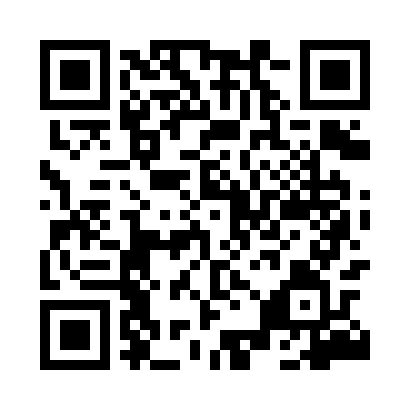 Prayer times for Nowy Jaszcz, PolandMon 1 Apr 2024 - Tue 30 Apr 2024High Latitude Method: Angle Based RulePrayer Calculation Method: Muslim World LeagueAsar Calculation Method: HanafiPrayer times provided by https://www.salahtimes.comDateDayFajrSunriseDhuhrAsrMaghribIsha1Mon4:136:1912:505:167:229:212Tue4:106:1612:505:177:249:233Wed4:076:1412:495:197:269:254Thu4:036:1112:495:207:289:285Fri4:006:0912:495:217:309:316Sat3:576:0712:495:237:329:337Sun3:546:0412:485:247:339:368Mon3:506:0212:485:257:359:389Tue3:476:0012:485:277:379:4110Wed3:445:5712:475:287:399:4411Thu3:405:5512:475:297:419:4612Fri3:375:5212:475:307:439:4913Sat3:345:5012:475:327:449:5214Sun3:305:4812:465:337:469:5515Mon3:275:4512:465:347:489:5816Tue3:235:4312:465:357:5010:0117Wed3:195:4112:465:377:5210:0418Thu3:165:3912:465:387:5410:0719Fri3:125:3612:455:397:5510:1020Sat3:085:3412:455:407:5710:1321Sun3:045:3212:455:417:5910:1622Mon3:015:3012:455:438:0110:1923Tue2:575:2712:455:448:0310:2324Wed2:535:2512:445:458:0410:2625Thu2:495:2312:445:468:0610:2926Fri2:455:2112:445:478:0810:3327Sat2:405:1912:445:488:1010:3628Sun2:365:1712:445:508:1210:4029Mon2:325:1512:445:518:1410:4430Tue2:315:1312:435:528:1510:48